附件2：交通指南上海远洋宾馆上海市虹口区东大名路1171号酒店电话021-65458888交通指南虹桥机场、虹桥火车站：乘坐出租车至酒店预计65分钟，90元左右乘坐地铁10号线（新江湾城方向）天潼路站下车，站内换乘地铁12号线（金海路方向）在提篮桥下车，再步行420米到达宾馆。时间1小时。浦东机场乘坐出租车至酒店预计1小时，150元左右乘坐磁悬浮，在龙阳路下车，乘坐地铁2号线（徐泾东方向）在世纪大道站下车，站内换乘4号线（宜山路方向）在杨树浦路站下车（4号口出），在步行900米到达宾馆。时间1小时30分钟。上海火车站乘坐出租车至酒店预计15分钟，25元左右乘坐地铁4号线（宜山路方向），在大连路站下车（6号口出），在步行880米到达酒店。时间30分钟三、参考地图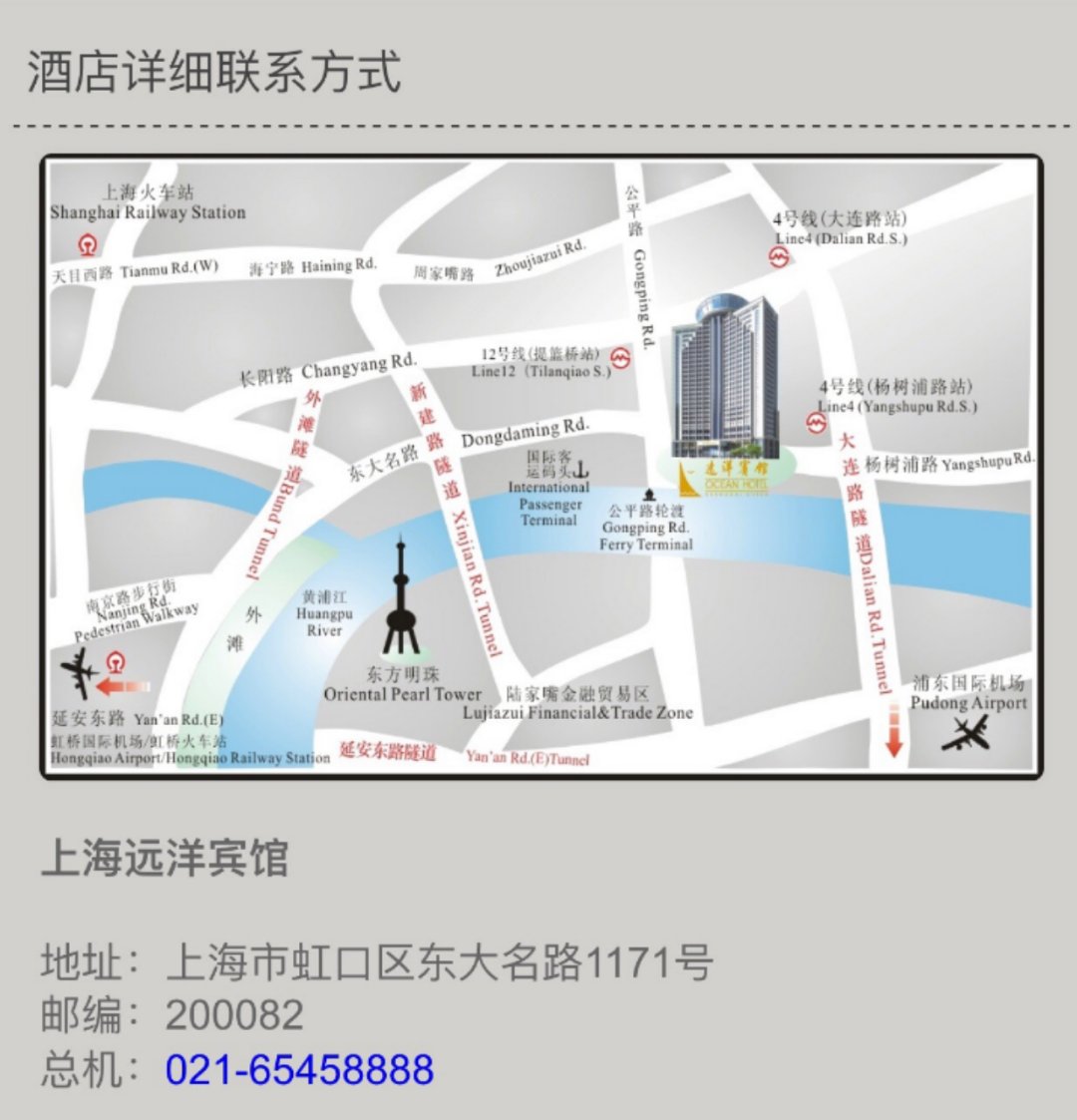 